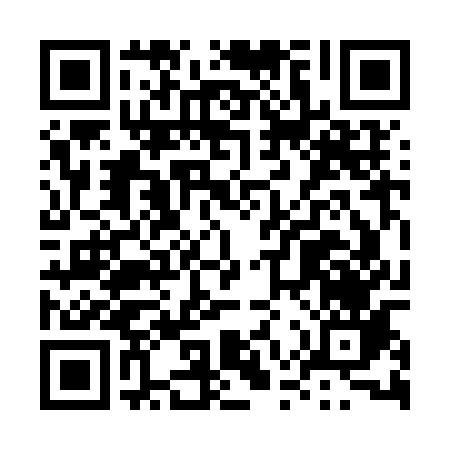 Ramadan times for Negage, AngolaMon 11 Mar 2024 - Wed 10 Apr 2024High Latitude Method: NonePrayer Calculation Method: Muslim World LeagueAsar Calculation Method: ShafiPrayer times provided by https://www.salahtimes.comDateDayFajrSuhurSunriseDhuhrAsrIftarMaghribIsha11Mon4:544:546:0412:093:176:146:147:1912Tue4:544:546:0412:093:186:136:137:1913Wed4:544:546:0312:083:186:136:137:1814Thu4:544:546:0312:083:186:126:127:1815Fri4:544:546:0312:083:186:126:127:1716Sat4:544:546:0312:073:196:116:117:1717Sun4:544:546:0312:073:196:116:117:1618Mon4:544:546:0312:073:196:106:107:1619Tue4:544:546:0312:073:196:106:107:1520Wed4:544:546:0312:063:196:096:097:1521Thu4:544:546:0312:063:196:096:097:1422Fri4:544:546:0312:063:196:086:087:1423Sat4:534:536:0312:053:196:086:087:1324Sun4:534:536:0312:053:206:076:077:1325Mon4:534:536:0312:053:206:076:077:1226Tue4:534:536:0212:043:206:066:067:1227Wed4:534:536:0212:043:206:066:067:1128Thu4:534:536:0212:043:206:056:057:1129Fri4:534:536:0212:043:206:056:057:1030Sat4:534:536:0212:033:206:046:047:1031Sun4:534:536:0212:033:206:046:047:091Mon4:534:536:0212:033:206:036:037:092Tue4:524:526:0212:023:206:036:037:083Wed4:524:526:0212:023:206:026:027:084Thu4:524:526:0212:023:206:026:027:075Fri4:524:526:0212:023:206:016:017:076Sat4:524:526:0212:013:206:016:017:067Sun4:524:526:0112:013:196:006:007:068Mon4:524:526:0112:013:196:006:007:069Tue4:524:526:0112:003:195:595:597:0510Wed4:514:516:0112:003:195:595:597:05